В рамках выполнения пункта 6 «б» раздела III протокола заседания Правительственной комиссии по предупреждению и ликвидации чрезвычайных ситуаций и обеспечению пожарной безопасности, направляем в Ваш адрес материмы по регистрации групп детей, пребывающих в походах, на  туристических маршрутах, проходящих по труднодоступной местности.Прошу Вас разместить данные материалы на официальных сайтах поселений.Приложение: https://drive.google.com/drive/folders/1-cAfojQsdJuNrhoYOs_lHjTMeHi_cv1Q?usp=sharing 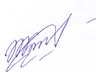 Заведующий отделом по делам ГО и ЧС - начальник МКУ «ЕДДС» Тулунского района                                         И.В. Козик                                                                          Исп. Столопов М.С.тел. 8(39530) 47080МКУ «ЕДИНАЯ ДЕЖУРНАЯ ДИСПЕТЧЕРСКАЯ СЛУЖБА» ТУЛУНСКОГО РАЙОНА665268, Иркутская область, г. Тулун, ул. Гидролизная, 2тел. 89500562881факс 47-0-80е-mail: tul.edds@yandex.ruот «04» августа 2020 г. Главам сельских поселенийТулунского муниципального района